Trinity    started 3-21-2022   Last edit 3-26-2022© 2022 by Greg Clements    Permission is granted to copy and distribute this document as long as no fee of any kind is charged and this copyright notice is included in the document. INTRODUCTIONThe word “Trinity” does not appear in the Bible but it is a central belief for Christianity.  This document is my attempt to help others understand the concept that God is “three in one.”  I don’t believe we can fully understand God while we live on Earth, but we can understand enough to appreciate, and be amazed by,God’s nature.RESOURCESI used   http://www.biblegateway.com/ Bible Gateway to search various translations of the Bible, Nave’s Topical Bible, etc.NET (NET) Bible. THE NET BIBLE, NEW ENGLISH TRANSLATION, COPYRIGHT © 1996 BY BIBLICAL STUDIES PRESS, L.L.C. This Bible is a free download from www.bible.org. The First edition without notes is free from https://netbible.com/download. The second edition with notes is $4.95 download as of 2018. The NET 2nd edition can be read online for no cost at https://netbible.org/bible/Romans+1 (starts at Romans Chapter 1).(ESVSB) ESV Study Bible 2008 Crossway Bibles (NBC) The New Bible Commentary Revised 1970 Eerdmans Publishing Co.(NBD) The New Bible Dictionary 1973 Eerdmans Publishing Co.(WYC) The Wycliffe Bible Commentary 1972 Moody Press(glc) Thoughts from Greg Clements  … I put this (glc) in this document sometimes to emphasize that the following are my thoughts.  I tried to reference the material I pulled from other sources (Morris, NBC, Vine, etc).  Some of the Bible studies I create are posted on www.gpclements.com .—----------- Sections in this document:1. New Bible Dictionary and ESVSB statements about the Trinity2. My (Greg Clements) introductory statement3. Jesus is God4. The Holy Spirit is part of the Trinity5. God is One**************************************************************** 1. New Bible Dictionary and ESV Study Bible(NBD page 1298) “Theology seeks to define the subsistence of God by stating that God is one in His essential being, but that the divine essence exists in three modes or forms, each constituting a Person, yet in such a way that the divine essence is wholly in each Person.”(ESVSB page 2514) “These three persons share the same divine nature yet are different in role and relationship.  The basic principle at the heart of God’s triune being is unity and distinction, both coexisting without either being compromised.  Anything that is necessarily true of God is true of the Father, Son, and Spirit.  They are equal in essence yet distinct in function.”(ESVSB page 2514) “The uniform pattern of Scripture is that the Father plans, directs, and sends; the Son is sent by the Father and is subject to the Father’s authority and obedient to the father’s will; and both Father and Son direct and send the spirit, who carries out the will of both.” (ESVSB page 2514  quoting the Athanasian Creed cA.D. 500) “We worship one God in the Trinity and the Trinity in unity; we distinguish among the persons, but we do not divide the substance…The entire three persons are co-eternal and co-equal with one another, so that…we worship complete unity in Trinity and Trinity in Unity.”The ESVSB has more to say about the historical misunderstandings of the Trinity and the Practical implications of the Trinity on Page 2515.*************************************************** 2. My Introduction(glc) For myself, I think I have more comprehension or understanding that Jesus is God compared to identifying the Holy Spirit as God.  Perhaps that is a result that Jesus took on human form and the New Testament has more written about him compared to what is written about the Holy Spirit.  Hebrews 8:1 tells us Jesus has a seat at the right hand of the throne of God. Other passages describe a glorious God on a glorious throne.  But, I have to redirect my thinking when I find myself starting to picture God and Jesus as individual figures on thrones in heaven that I picture in my mind.  I am confident that such an activity will mislead me.  God is not just two ‘persons’ sitting on thrones.  God is not restricted to some small part of space (I believe ‘heaven’ is outside the universe we know).  The descriptions of heaven are beneficial for us in teaching us some of the majesty and glory of God but I believe we will have a more complete and expanded understanding of heaven when we get there compared to now as we live on Earth (or live in space, or live on Mars, etc.)  My mind is finite but God is infinite in his characteristics.  (As a side topic…I also believe that we are embedded in time, one second after another.  But, I believe God exists outside or beyond time and can move into, and act, in our timeline at any of our moments that he decides to do so.)This study is not an exhaustive study of the Trinity and the implications of this view of God.  This study does not include all the Bible verses that could be considered in reference to the Trinity.  I am not a trained Bible scholar but I feel the principle key points about God are made clear enough in the Bible for every Christian.  Also, I trust the resources (listed above) that have helped me greatly in assembling this document.Blessed be God the Father, God Jesus the son, and God the Holy Spirit, three in one.(glc) I found this useful image at https://overviewbible.com/trinity-bible-verses/.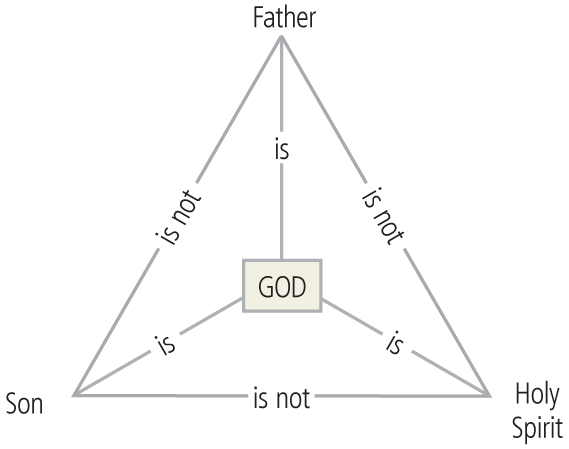 Image Credit: Crossway Bibles. The ESV Study Bible. Wheaton, IL: Crossway Bibles, 2008. (Logos Bible Software edition)************************************************************* 3.  Jesus is God(glc) There are direct statements in the New Testament that Jesus is God.Colossians 2:8,9 “Be careful not to allow anyone to captivate you through an empty, deceitful philosophy that is according to human traditions and the elemental spirits of the world, and not according to Christ. 9 For in him all the fullness of deity lives in bodily form, “ (NET)(glc) Jesus is God.   (If you have access to it, read my list of Bible verses that support the statement that ‘Jesus is God.’ )—-----------------Philippians 2:5-11 “ You should have the same attitude toward one another that Christ Jesus had, 6 who, though he existed in the form of God, did not regard equality with God as something to be grasped, 7 but emptied himself by taking on the form of a slave, by looking like other men, and by sharing in human nature.  8 He humbled himself by becoming obedient to the point of death —even death on a cross!  9 As a result God highly exalted him and gave him the name that is above every name, 10 so that at the name of Jesus every knee will bow —in heaven and on earth and under the earth— 11 and every tongue confess that Jesus Christ is Lord to the glory of God the Father.   “ (NET)(glc) (v6) Before Jesus came to Earth he was God.  (v10 ) Knees should just bow to God … Jesus, God the Father, and the Holy Spirit.—-------------------John 10:28-33 “I give them eternal life, and they will never perish; no one will snatch them from my hand. 29 My Father, who has given them to me, is greater than all, and no one can snatch them from my Father’s hand. 30 The Father and I are one.”  31 The Jewish leaders picked up rocks again to stone him to death. 32 Jesus said to them, “I have shown you many good deeds from the Father. For which one of them are you going to stone me?” 33 The Jewish leaders replied, “We are not going to stone you for a good deed but for blasphemy because you, a man, are claiming to be God.”  “ (NET)(glc) The Jews clearly understood that Jesus was claiming he was God.  But the New Testament also informs us that God the Father and Jesus are not the only aspects of God.  The Holy Spirit is also an aspect of God.—------------------ John 1:1-3 “1 In the beginning was the Word, and the Word was with God, and the Word was fully God. 2 The Word was with God in the beginning. 3 All things were created by him, and apart from him not one thing was created that has been created.” (NET)(NBC page 930) “The Word that is now was the Word before creation began.”John 1:10 “He was in the world, and the world was created by him, but the world did not recognize him.” (NET)(glc) Jesus, the Word (John 1:14-18), is ‘fully God’ and used his divine abilities to create the universe.John 1:14-18 “Now the Word became flesh and took up residence among us. We saw his glory—the glory of the one and only, full of grace and truth, who came from the Father. 15 John testified about him and shouted out, “This one was the one about whom I said, ‘He who comes after me is greater than I am, because he existed before me.’” 16 For we have all received from his fullness one gracious gift after another. 17 For the law was given through Moses, but grace and truth came about through Jesus Christ. 18 No one has ever seen God. The only one, himself God, who is in closest fellowship with the Father, has made God known.” (NET)(glc) God created the universe.  We are not given scientific details about this creation.   God caused the universe to exist.  In the creation activity we should not restrict creative activity to God the Father. Jesus is the Word (John 1:1).  He was involved in divine activity in creating the universe (John 1:3, 10).  The Spirit of God was also present and active before the universe was fully created (Genesis 1:2).—------------- John 17:3-5 “ Now this is eternal life—that they know you, the only true God, and Jesus Christ, whom you sent. 4 I glorified you on earth by completing the work you gave me to do. 5 And now, Father, glorify me at your side with the glory I had with you before the world was created.” (NET)(glc) Jesus was with God the Father before the universe was created.  Jesus had the same glory as God the Father.  He willingly, temporarily, set aside this glory when he came to Earth to teach us about God and be the sacrifice for our sins.  Read Philippians 2:5-11 … a few paragraphs earlier in this document.—------------- Hebrews 1:1-6 “ After God spoke long ago in various portions and in various ways to our ancestors through the prophets, 2 in these last days he has spoken to us in a son, whom he appointed heir of all things, and through whom he created the world. 3 The Son is the radiance of his glory and the representation of his essence, and he sustains all things by his powerful word, and so when he had accomplished cleansing for sins, he sat down at the right hand of the Majesty on high. 4 Thus he became so far better than the angels as he has inherited a name superior to theirs. 5 For to which of the angels did God ever say, “You are my son! Today I have fathered you”? And in another place he says, “I will be his father and he will be my son.” 6 But when he again brings his firstborn into the world, he says, “Let all the angels of God worship him!” “ (NET)(glc) Jesus is worshipped by angels.(NBC) “...He is not only son in virtue of His deity; he is now exalted to be as a son (‘the first-born among many brethren’, Romans 8:29)”Hebrews 1:8-12 “And he says of the angels, “He makes his angels winds and his ministers a flame of fire,” 8 but of the Son he says, “Your throne, O God, is forever and ever, and a righteous scepter is the scepter of your kingdom.  9 You have loved righteousness and hated lawlessness.  So God, your God, has anointed you over your companions with the oil of rejoicing.”  10 And, “You founded the earth in the beginning, Lord, and the heavens are the works of your hands.  11 They will perish, but you continue.  And they will all grow old like a garment, 12 and like a robe you will fold them up and like a garment they will be changed, but you are the same and your years will never run out.” “ (NET)(glc) Jesus is not an angel.  He is superior.   v8 Jesus is named as God with an everlasting throne.  v10 Jesus was active in creation (read John chapter 1).  v12 Jesus has eternal life.  Jesus is God.—------- Revelation 5:6-9 “Then I saw standing in the middle of the throne and of the four living creatures, and in the middle of the elders, a Lamb that appeared to have been killed. He had seven horns and seven eyes, which are the seven spirits of God sent out into all the earth. 7 Then he came and took the scroll from the right hand of the one who was seated on the throne, 8 and when he had taken the scroll, the four living creatures and the twenty-four elders threw themselves to the ground before the Lamb. Each of them had a harp and golden bowls full of incense (which are the prayers of the saints). 9 They were singing a new song:   “You are worthy to take the scroll and to open its seals because you were killed, and at the cost of your own blood you have purchased for God persons from every tribe, language, people, and nation. “ (NET)(glc)-The  elders worship the Lamb.   Only god is to be worshipped.Revelation 5:11-14  “Then I looked and heard the voice of many angels in a circle around the throne, as well as the living creatures and the elders. Their number was ten thousand times ten thousand—thousands times thousands— 12 all of whom were singing in a loud voice:  “Worthy is the lamb who was killed to receive power and wealth and wisdom and might and honor and glory and praise!”  13 Then I heard every creature—in heaven, on earth, under the earth, in the sea, and all that is in them—singing: “To the one seated on the throne and to the Lamb be praise, honor, glory, and ruling power forever and ever!”14 And the four living creatures were saying “Amen,” and the elders threw themselves to the ground and worshiped. “ (NET)(glc)-The angels and elders worship Jesus. They give him praise, honor, and glory forever.(NBC page 1289) “They sing the praise, not of the Lamb alone, not of God alone, but of God and the Lamb jointly.  The exalted position of Christ in relation to God and the universe could not be more clearly set forth.”Revelation 22:1-4 “Then the angel showed me the river of the water of life – water as clear as crystal – pouring out from the throne of God and of the Lamb, 22:2 flowing down the middle of the city’s main street. On each side of the river is the tree of life producing twelve kinds of fruit, yielding its fruit every month of the year. Its leaves are for the healing of the nations. 22:3 And there will no longer be any curse, and the throne of God and the Lamb will be in the city. His servants will worship him, 22:4 and they will see his face, and his name will be on their foreheads. “ (NET)(glc)  God the Father and Jesus are together on the throne.  Those in heaven will worship God the Father and the Lamb.  God is one.  God the Father, Jesus, and the Holy Spirit are three aspects of the one God.***************************************************** 4. The Holy Spirit is part of the TrinityGenesis 1:1,2 “ In the beginning God created the heavens and the earth.  2 Now the earth was without shape and empty, and darkness was over the surface of the watery deep, but the Spirit of God was moving over the surface of the water.  “ (NET)(WYC) “The words portray the energy-giving presence of God, swathing and caressing the chaos and unfinished earth as he prepared to complete his creation.”Genesis 1:26,27 “  Then God said, “Let us make humankind in our image, after our likeness, so they may rule over the fish of the sea and the birds of the air, over the cattle, and over all the earth, and over all the creatures that move on the earth.”  27 God created humankind in his own image, in the image of God he created them, male and female he created them.  “ (NET)(glc) The language of Genesis 1:26 points to God as consisting of more than one “person” when the phrases ‘our image’ and ‘our likeness’ are used.   Genesis 1:27 language points to God as a unity when the phrases ‘his own image’ and ‘he created’ are used.—---------------------Numbers 11:25 “ And the Lord came down in the cloud and spoke to them, and he took some of the Spirit that was on Moses and put it on the seventy elders. When the Spirit rested on them, they prophesied, but did not do so again.” (NET)Judges 3:10 “The Lord’s Spirit empowered him and he led Israel. When he went to do battle, the Lord handed over to him King Cushan Rishathaim of Armon, and Othniel overpowered him.” (NET)Judges 6:34 “The Lord’s Spirit took control of Gideon. He blew a trumpet, summoning the Abiezrites to follow him.” (NET)1 Samuel 10:10 “ When Saul and his servant arrived at Gibeah, a company of prophets was coming out to meet him. Then the Spirit of God rushed upon Saul and he prophesied among them. “ (NET)—------------------Isaiah 11:1,2  “ A shoot will grow out of Jesse’s root stock, a bud will sprout from his roots.2 The Lord’s Spirit will rest on him— a Spirit that gives extraordinary wisdom, a Spirit that provides the ability to execute plans,  a Spirit that produces absolute loyalty to the Lord.“ (NET)(WYC) v2 “He will be supernaturally endowed by the sevenfold Holy Spirit of God.  Therefore, he will administer a perfectly righteous rule, for no clever litigant or petitioner will ever be able to deceive him by false evidence.”Isaiah 42:1,6,7 ““Here is my servant whom I support, my chosen one in whom I take pleasure.  I have placed my Spirit on him;  he will make just decrees for the nations.“    v6 “ “I, the Lord, officially commission you;  I take hold of your hand. I protect you and make you a covenant mediator for people and a light to the nations, v7 to open blind eyes, to release prisoners from dungeons, those who live in darkness from prisons. “  (NET)(WYC) v1 “He would be especially empowered by the Holy Spirit.”  see Isaiah 11:2—-------- Isaiah 48:16 “Approach me—listen to this! From the very first I have not spoken in secret;when it happens, I am there.”  So now, the Sovereign Lord has sent me, accompanied by his Spirit.  “ (NET)Isaiah 61:1 “The Spirit of the Sovereign Lord is upon me, because the Lord has chosen me.He has commissioned me to encourage the poor, to help the brokenhearted,  to decree the release of captives and the freeing of prisoners, …“(NET)(glc) In Isaiah chapters 48 and 61 the Spirit is described as going with a person and being active in a person.  I picture this as the Lord staying in heaven while the Spirit is active on Earth.  The Spirit is used to carry out the Lord’s will and deliver his message.—------------------ Joel 2:28 “28 (3:1) “After all of this I will pour out my Spirit on all kinds of people.Your sons and daughters will prophesy. Your elderly will have prophetic dreams;your young men will see visions. 29 Even on male and female servants I will pour out my Spirit in those days. “ (NET)—----------------Ezekiel 36:26,27 “ I will give you a new heart, and I will put a new spirit within you. I will remove the heart of stone from your body and give you a heart of flesh. 27 I will put my Spirit within you; I will take the initiative, and you will obey my statutes and carefully observe my regulations.” (NET)—------- Luke 1:34-35 “Mary said to the angel, “How will this be, since I have not been intimate with a man?” 35 The angel replied, “The Holy Spirit will come upon you, and the power of the Most High will overshadow you. Therefore the child to be born will be holy; he will be called the Son of God.” (NET)(WYC) “In contrast to the pagan legends of antiquity concerning the reputed offspring of gods and men, there was no physical intervention.  The Holy Spirit’s creative act in the body of Mary provided the physical means for the Incarnation.”(glc) The Holy Spirit played a role in Jesus coming to Earth.—---------- John 1:29-34 “On the next day John saw Jesus coming toward him and said, “Look, the Lamb of God who takes away the sin of the world! 30 This is the one about whom I said, ‘After me comes a man who is greater than I am, because he existed before me.’ 31 I did not recognize him, but I came baptizing with water so that he could be revealed to Israel.” 32 Then John testified, “I saw the Spirit descending like a dove from heaven, and it remained on him. 33 And I did not recognize him, but the one who sent me to baptize with water said to me, ‘The one on whom you see the Spirit descending and remaining—this is the one who baptizes with the Holy Spirit.’ 34 I have both seen and testified that this man is the Chosen One of God.”” (NET)Matthew 3:16,17 “ After Jesus was baptized, just as he was coming up out of the water, the heavens opened and he saw the Spirit of God descending like a dove and coming to rest on him. 17 And a voice from heaven said, “This is my one dear Son; in him I take great delight.”  (NET)(NBD page 1299) “At the baptism in the Jordan, the three Persons can be distinguished: the Son being baptized, the Father speaking from heaven, and the Spirit descending in the objective symbol of a dove.”Luke 3:15-17 “While the people were filled with anticipation and they all wondered whether perhaps John could be the Christ, 16 John answered them all, “I baptize you with water, but one more powerful than I am is coming—I am not worthy to untie the strap of his sandals. He will baptize you with the Holy Spirit and fire. 17 His winnowing fork is in his hand to clean out his threshing floor and to gather the wheat into his storehouse, but the chaff he will burn up with inextinguishable fire.”” (NET)(NBD page 1299) “John the Baptist …called for repentance towards God, faith in the coming Messiah, and spoke of a baptism of the Holy Spirit…”—-------(NBD page 1299) “...Jesus constantly directed attention to the Father as the One who sent Him on His mission and from whom He derived his authority.”John 5:19-23 “So Jesus answered them, “I tell you the solemn truth, the Son can do nothing on his own initiative, but only what he sees the Father doing. For whatever the Father does, the Son does likewise. 20 For the Father loves the Son and shows him everything he does, and will show him greater deeds than these, so that you will be amazed. 21 For just as the Father raises the dead and gives them life, so also the Son gives life to whomever he wishes. 22 Furthermore, the Father does not judge anyone, but has assigned all judgment to the Son, 23 so that all people will honor the Son just as they honor the Father. The one who does not honor the Son does not honor the Father who sent him.” (NET)(NBD page 1299) “...(Jesus) designates Him as both the Spirit from the Father and the Spirit from Himself.”John 15:23-26 “ The one who hates me hates my Father too. 24 If I had not performed among them the miraculous deeds that no one else did, they would not be guilty of sin. But now they have seen the deeds and have hated both me and my Father. 25 Now this happened to fulfill the word that is written in their law, ‘They hated me without reason.’ 26 When the Advocate comes, whom I will send you from the Father—the Spirit of truth who goes out from the Father—he will testify about me,” (NET)(NBC page 960) v26 “The most important aspect of this promise is the repeated assertion that the Spirit proceeds from the Father.  The preposition used in the Greek (para) in both statements suggests mission from the Father, rather than external procession as understood by the Greek fathers.  The Spirit’s main function is witness to Christ.”(NBD further discussion of John 15:26  page 1299) “...salvation was seen to rest upon each of the Persons in the Godhead.”—-------------- John 16:7 “ But I tell you the truth, it is to your advantage that I am going away. For if I do not go away, the Advocate will not come to you, but if I go, I will send him to you. “ (NET)John 20:20-22 “ When he had said this, he showed them his hands and his side. Then the disciples rejoiced when they saw the Lord. 21 So Jesus said to them again, “Peace be with you. Just as the Father has sent me, I also send you.” 22 And after he said this, he breathed on them and said, “Receive the Holy Spirit. “ (NET)(glc) Jesus was sent out by the Father.  Jesus sent out the Holy Spirit to the disciples.—------------------- Matthew 28:19.  Baptizing ‘into the name’ is a Hebrew form of expression, rather than a Greek, and it carries with it what would seem a complete break with Judaism in including under a singular name not only the Father , but the Son and the Holy Ghost.”(NBD page 1299) “Christs’s trinitarian teaching received its most clear and concise expression in the baptismal formula: baptizing into ‘the name of the Father, and of the Son, and of the Holy Ghost.” (NBC) v19 “The reference to the Trinity here may not be intended as a baptismal formula but as a theological description of the meaning of the sacrament.”(glc) Father, Son, Holy Spirit, are all involved and to be considered in the baptism formulation.  The notes in the ESVSB page 1888 note that the word ‘name’ is singular, not plural.  There are not three names.  Father, Son, Holy Spirit is one title.—---------- Acts 2:32,33 “ This Jesus God raised up, and we are all witnesses of it. 33 So then, exalted to the right hand of God, and having received the promise of the Holy Spirit from the Father, he has poured out what you both see and hear. “ (NET)(NBD page 1299) “Peter, in explaining the phenomenon of Pentecost, represents it as the activity of the Trinity. “—- (NBD page 1299) “In the epistles of Paul, Peter, John, James, and Jude, as well as in the Epistle to the Hebrews, redemption is uniformly traced to the threefold Source, and each Person appears as the object of worship and adoration.  The apostolic benediction includes Jesus, God, Holy Spirit.(NBD page 1300) “‘Person’ is, however, an imperfect expression of the truth inasmuch as the term denotes to us a separate rational and moral individual.  But in the being of God there are not three individuals, but only three personal self-distinctions within the one divine essence.  … each Person is self-conscious and self-directing, yet never acting independently or in opposition.”2 Corinthians 13:13,14 “ The grace of the Lord Jesus Christ and the love of God and the fellowship of the Holy Spirit be with you all.” (NET)(WYC page 1282) “the genitives in this doxology are probably subjective - the grace which comes from the Lord Jesus Christ; the love which God bestows; the fellowship which the Holy spirit engenders.”—--- Christians are the ChurchEphesians 2:21,22 “21 In him the whole building, being joined together, grows into a holy temple in the Lord, 22 in whom you also are being built together into a dwelling place of God in the Spirit.” (NET)(glc) The church grows into a holy temple in Jesus and is a dwelling place of God in the Spirit.—-------- 1 John 5:5-7 “ Now who is the person who has conquered the world except the one who believes that Jesus is the Son of God? 6 Jesus Christ is the one who came by water and blood—not by the water only, but by the water and the blood. And the Spirit is the one who testifies, because the Spirit is the truth. 7 For there are three that testify, 8 the Spirit and the water and the blood, and these three are in agreement.” (NET)—------ 1 Corinthians 6:11 “ Some of you once lived this way. But you were washed, you were sanctified, you were justified in the name of the Lord Jesus Christ and by the Spirit of our God.” (NET)(glc) We are made righteous in God’s sight when we accept Jesus’ sacrifice for our sins. Jesus and the Holy Spirit work together for our washing, sanctification, and justification.—------------------------ 1 Corinthians 12:4-10 “4 Now there are different gifts, but the same Spirit. 5 And there are different ministries, but the same Lord. 6 And there are different results, but the same God who produces all of them in everyone. 7 To each person the manifestation of the Spirit is given for the benefit of all. 8 For one person is given through the Spirit the message of wisdom, and another the message of knowledge according to the same Spirit, 9 to another faith by the same Spirit, and to another gifts of healing by the one Spirit, 10 to another performance of miracles, to another prophecy, and to another discernment of spirits, to another different kinds of tongues, and to another the interpretation of tongues. “ (NET)(glc) The message of the Trinity is here: v4 Spirit; v5 Lord (Jesus); v6 God.(NBC page 1067) “The doctrine of the Trinity is unconsciously but clearly expressed in these verses.”1 Corinthians 12:11 “ It is one and the same Spirit, distributing as he decides to each person, who produces all these things.” (NET)(glc) The Holy Spirit can take actions.(NBC) “...as he wills  (decides) , words which imply the personality of the spirit as having a mind of His own.”(WYC page 1250) “The Spirit is the sovereign dispenser of the gifts.”*************************************  5. God is OneDeuteronomy 6:4 “ Hear, O Israel: The Lord is our God, the Lord is one!” (NET)(glc) There is one God.  The father, Son, and Holy Spirit do not act independently, they act with each other.  (John 5:17 ; John 10:37; John 14:10  Jesus did the Father’s work)   The Holy Spirit is sent by Jesus to be our helper. John 16:7—---------- John 16:15 “Everything that the Father has is mine; that is why I said the Spirit will receive from me what is mine and will tell it to you.” (NET)(glc) God the Father and Jesus the Son have all things together.  The Holy Spirit also shares in what Jesus has, and thus shares in what the Father has.  The Holy Spirit’s ministry is to reveal truth and witness to Jesus and God the Father.—----------------(glc) God the Father, Jesus the Son, and the Holy Spirit are True and have Truth.Romans 3:3-4 “What then? If some were unfaithful, their unfaithfulness will not nullify God’s faithfulness, will it? 4 Absolutely not! Let God be proven true, and every human being shown up as a liar, just as it is written: “so that you will be justified in your words and will prevail when you are judged.”” (NET)Romans 15:8 “8 For I tell you that Christ has become a servant of the circumcised on behalf of God’s truth to confirm the promises made to the fathers,” (NET)John 14:6 “6 Jesus replied, “I am the way, and the truth, and the life. No one comes to the Father except through me.” (NET)Ephesians 4:17;20-21 “17 So I say this, and insist in the Lord, that you no longer live as the Gentiles do, in the futility of their thinking.”  “20 But you did not learn about Christ like this, 21 if indeed you heard about him and were taught in him, just as the truth is in Jesus. “ (NET)John 15:26 “When the Advocate comes, whom I will send you from the Father—the Spirit of truth who goes out from the Father—he will testify about me,” (NET)John 16:13 “ But when he, the Spirit of truth, comes, he will guide you into all truth. For he will not speak on his own authority, but will speak whatever he hears and will tell you what is to come.” (NET)—------------------------- Galatians 4:4-6  “But when the appropriate time had come, God sent out his Son, born of a woman, born under the law, 5 to redeem those who were under the law, so that we may be adopted as sons with full rights. 6 And because you are sons, God sent the Spirit of his Son into our hearts, who calls “Abba! Father!”” (NET)(glc) God, the Son, and the Spirit are involved in redemption and then in including us in the family of God.—------------------------------- Ephesians 4:4-6 “There is one body and one Spirit, just as you too were called to the one hope of your calling, 5 one Lord, one faith, one baptism, 6 one God and Father of all, who is over all and through all and in all.” (NET)(glc) There is one Spirit, one Lord, one God the Father.  They are together known as the triune God.—--------------------------------- 1 Peter 1:1,2 “From Peter, an apostle of Jesus Christ, to those temporarily residing abroad (in Pontus, Galatia, Cappadocia, the province of Asia, and Bithynia) who are chosen 2 according to the foreknowledge of God the Father by being set apart by the Spirit for obedience and for sprinkling with Jesus Christ’s blood. May grace and peace be yours in full measure!” (NET)(glc) God the Father, the Spirit, and Jesus work together to set apart Christians.—----------------------- 1 John 4:13,14 “By this we know that we reside in God and he in us: in that he has given us of his Spirit. 14 And we have seen and testify that the Father has sent the Son to be the Savior of the world.” (NET)(glc) The Spirit comes from God and God the Father sent the Son (Jesus) to be the sacrifice for our sins.—---------------------- Jude v 20,21 “ But you, dear friends, by building yourselves up in your most holy faith, by praying in the Holy Spirit, 21 maintain yourselves in the love of God while anticipating the mercy of our Lord Jesus Christ that brings eternal life.” (NET)(glc) The Holy Spirit, God, and the Lord Jesus Christ are all involved in giving us eternal life, maintaining our relationship with God, and supporting our prayer life.